СУМСЬКА МІСЬКА РАДАVIІ СКЛИКАННЯ LXXVIII СЕСІЯРІШЕННЯНа підставі листів управління капітального будівництва та дорожнього господарства Сумської міської ради від 26.05.2020 № 347/09.03, управління освіти і науки Сумської міської ради від 20.05.2020 № 13.01-18/1053, відділу охорони здоров’я Сумської міської ради від 01.06.2020 № 24.01-07/795, ураховуючи пропозиції депутата Сумської міської ради Богодушка Б.І., з метою ефективного використання коштів для здійснення заходів з підвищення енергоефективності у бюджетній сфері, керуючись статтею 25 Закону України «Про місцеве самоврядування в Україні», Сумська міська радаВИРІШИЛА:Унести зміни до рішення Сумської міської ради від 18 грудня 
2019 року №6108-МР «Про Програму підвищення енергоефективності в бюджетній сфері Сумської міської об’єднаної територіальної громади на 2020-2022 роки» (зі змінами), а саме:Розділ 1. «Загальна характеристика Програми» додатку 1 до рішення Сумської міської ради від 18 грудня 2019 року № 6108 -МР «Про Програму підвищення енергоефективності в бюджетній сфері Сумської міської об’єднаної територіальної громади на 2020-2022 роки» (зі змінами) викласти в новій редакції згідно з додатком 1 до цього рішення.Додаток 2 «Напрями діяльності, завдання та заходи Програми підвищення енергоефективності в бюджетній сфері Сумської міської об’єднаної територіальної громади на 2020-2022 роки», додаток 3 «Перелік завдань Програми підвищення енергоефективності в бюджетній сфері Сумської міської об’єднаної територіальної громади на 2020-2022 роки», додаток 4 «Результативні показники виконання завдань Програми підвищення енергоефективності в бюджетній сфері Сумської міської об'єднаної територіальної громади на 2020-2022 роки», додаток 5 «Очікувані результати від реалізації Програми підвищення енергоефективності в бюджетній сфері Сумської міської об’єднаної територіальної громади на 2020-2022 роки» до Програми підвищення енергоефективності в бюджетній сфері Сумської міської об’єднаної територіальної громади на 2020-2022 роки викласти в новій редакції згідно з додатками 2, 3, 4, 5 до цього рішення.Організацію виконання даного рішення покласти на першого заступника міського голови Войтенка В.В.Сумський міський голова                                                                     О.М. ЛисенкоВиконавець: Липова С.А.Програма підвищення енергоефективності в бюджетній сфері 
Сумської міської об’єднаної територіальної громади на 2020-2022 рокиЗагальна характеристика Програми3Мета програми − зменшення споживання енергетичних ресурсів бюджетними установами Сумської міської об’єднаної територіальної громади, створення комфортних умов перебування в будівлях бюджетної сфери.      Програма підвищення енергетичної ефективності в бюджетній сфері Сумської міської об’єднаної територіальної громади на 2020-2022 роки (далі − Програма) передбачає реалізацію енергетичної політики міста Суми, спрямованої на підвищення енергоефективності будівель комунальних некомерційних підприємств Сумської міської ради, бюджетних установ, що утримуються за кошти Сумської міської об’єднаної територіальної громади, додержання стандартів та вимог в енергетичній сфері, ефективне функціонування системи енергетичного менеджменту відповідно до ISO 50001. Пріоритетними заходами в сфері підвищення енергетичної ефективності є виконання завдань Плану дій сталого енергетичного розвитку міста Суми до 2025 року, остання редакція якого затверджена рішенням Сумської міської ради 
від 26 вересня 2018 року № 3909-МР.Паспорт ПрограмиРесурсне забезпеченнятис. грн.Сумський міський голова                                                                     О.М. ЛисенкоВиконавець: Липова С.А.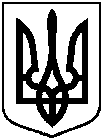 від 22 липня 2020 року № 7115 – МР м. СумиПро внесення змін до рішення Сумської міської ради від 18 грудня 2019 року № 6108 - МР 
«Про Програму підвищення енергоефективності в бюджетній сфері Сумської міської об’єднаної територіальної громади на 2020-2022 роки» (зі змінами)Додаток 1до рішення Сумської міської ради «Про внесення змін до рішення Сумської міської ради від 18 грудня 2019 року 
№ 6108 - МР «Про Програму підвищення енергоефективності в бюджетній сфері Сумської міської об’єднаної територіальної громади на 2020-2022 роки» (зі змінами)»	від 22 липня 2020 року № 7115 - МР 	Ініціатор розробки ПрограмиДепартамент фінансів, економіки та інвестицій Сумської міської радиДата, номер і назва розпорядчого документа про розробку ПрограмиРішення Сумської міської ради від 29.02.2012 № 1207-МР (зі змінами) «Про Положення про Порядок розробки, затвердження та виконання міських, цільових (комплексних) програм, програми економічного і соціального розвитку міста Суми та виконання міського бюджету»Розробник ПрограмиДепартамент фінансів, економіки та інвестицій Сумської міської ради4. Співрозробники ПрограмиУправління та відділи Сумської міської ради: освіти і науки, капітального будівництва та дорожнього господарства, культури, охорони здоров’я Сумської міської ради5. Відповідальний виконавець ПрограмиДепартамент фінансів, економіки та інвестицій Сумської міської ради6. Термін реалізації Програми2020-2022 роки7. Перелік місцевих бюджетів, які беруть участь у виконанні ПрограмиБюджет Сумської міської об’єднаної територіальної громади8. Загальний обсяг фінансових ресурсів, необхідних для реалізації Програми, усього387 899,318 тис. грн.в тому числі:бюджет Сумської міської об’єднаної територіальної громади179 293,416 тис. грн.:5881,8 тис. грн. − загальний фонд; 173 411,616 тис. грн. − спеціальний фонд;інші джерела (кредитні кошти, гранти, кошти державного бюджету)208 605,902 тис. грн.Обсяг коштів, які пропонується залучити на виконання ПрограмиПеріоди виконання ПрограмиПеріоди виконання ПрограмиПеріоди виконання ПрограмиУсього витрат на виконання ПрограмиОбсяг коштів, які пропонується залучити на виконання Програми202020212022Усього витрат на виконання ПрограмиОбсяг ресурсів усього,в тому числі160 328,158144 803,45082 767,710387 899,318бюджет Сумської міської об’єднаної територіальної громади62172,81655666,4461454,16179 293,416інші джерела (кредитні кошти, гранти, кошти державного бюджету)98155,34289137,01021313,550208 605,902